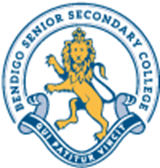 BENDIGO SENIOR SECONDARY COLLEGETAYLOR FAMILY VCE or VET AWARD NOMINATION FORMAt Bendigo Senior Secondary College, the Taylor Family Awards are determined through an application process. There are two categories for these awards -a VCE category and a VET category.  The award is for an outstanding Year 11 or Year 12 VCE applicant and an outstanding Year 11 or Year 12 VET student. These awards are provided to a student in each category who resides in semi-rural/rural location and has made a consistent effort to achieve their best, made a significant contribution to the college and for the VET category, a significant contribution during their work placement. Students are encouraged to use experiences from last year where relevant.Each Taylor Family Award is valued at $500.Students making an application for this award are required to complete this application form and submit the completed form to: - General Office or email stewart.judy@bssc.edu.auby 4.00 pm Friday 14th October 2022The College will review all applications and the successful applicants will be presented their award at the Bendigo Senior Secondary College Awards Ceremony on Wednesday 14th December.  An invitation will be sent and emailed to the successful applicants at the end of November.Please complete each section of the nomination form in the spaces provided.	VCE			                 VET                               Year 11                        Year 12     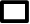 B.  EXTRA-CURRICULA CONTRIBUTIONS.Describe your involvement in activities that have enriched your learning – this includes work placement for VET applicants.Describe your contribution to the college community.Describe your involvement in the community.VET students describe your contribution during your work placement or work experience from your previous schoolExamples include clubs, music performances, representing the school in sport or debating; participating in drama performances, participating in subject-based competitions, involvement in volunteer work in the community, participation in Student Leadership Teams, involvement in community-based sporting teams etc. This involvement can relate to the previous year if relevant.……………………………………………………………………………………………………………………………………………………………………………………………………………………………………………………………………………………………………………………………………………………………………………………………………………………………………………………………………………………………………………………………………………………………………………………………………………………………………………………………………………………………………………………………………………………………………………………………………………………………………………………………………………………………………………………………………………………………………………………………………………………………………………………………………………………………………………………………………………………………………………………………………………………………………………………………………………………………………………………………………………………………………………………………………………………………………………………………………………………………………………………………………………………………………………………………………………………………………………………………………………………………………………………………………………………………………………………………………………………………………………………………………………………………………………………………………………………………………………………………………………………………………………………………………………………………………………………………………………………………………………………………………………………………………………………………………………………………………………………………………………………………………………………………………………………………………………………………………………………………………………………………………………………………………………………………………………………………………………………………………………………………………………………………………………………………………………………………………………………………………………………………………………………………………………………………………………………………………………………………………………………………………………………………………………………………………………………………………………………………………………………………………………………………………………………………………………………………………………………………………………………………………………………………………………………………………………………………………………………………………………………………………………………………………………………STUDENT NAME:Advisor Group:RESIDENTIAL ADDRESS:RESIDENTIAL ADDRESS:CURRICULUM ACHIEVEMENTS during the current yearCURRICULUM ACHIEVEMENTS during the current yearCURRICULUM ACHIEVEMENTS during the current yearCURRICULUM ACHIEVEMENTS during the current yearCURRICULUM ACHIEVEMENTS during the current yearCURRICULUM ACHIEVEMENTS during the current yearCURRICULUM ACHIEVEMENTS during the current yearAcademic Achievements: List each of the subjects studied and SAC results for VCE students. Subject teachers are to circle the appropriate ranking, where 1 is very low and 5 is very high. Academic Achievements: List each of the subjects studied and SAC results for VCE students. Subject teachers are to circle the appropriate ranking, where 1 is very low and 5 is very high. Academic Achievements: List each of the subjects studied and SAC results for VCE students. Subject teachers are to circle the appropriate ranking, where 1 is very low and 5 is very high. Academic Achievements: List each of the subjects studied and SAC results for VCE students. Subject teachers are to circle the appropriate ranking, where 1 is very low and 5 is very high. Academic Achievements: List each of the subjects studied and SAC results for VCE students. Subject teachers are to circle the appropriate ranking, where 1 is very low and 5 is very high. Academic Achievements: List each of the subjects studied and SAC results for VCE students. Subject teachers are to circle the appropriate ranking, where 1 is very low and 5 is very high. Academic Achievements: List each of the subjects studied and SAC results for VCE students. Subject teachers are to circle the appropriate ranking, where 1 is very low and 5 is very high. SubjectsRankingsRankingsRankingsRankingsRankingsClassroom Teacher Signature123451234512345123451234512345Empowered Learner Indicators.  Please print your latest Empowered Learner Indicator report which is located in the Report screen on Compass and attach to this application. Empowered Learner Indicators.  Please print your latest Empowered Learner Indicator report which is located in the Report screen on Compass and attach to this application. Empowered Learner Indicators.  Please print your latest Empowered Learner Indicator report which is located in the Report screen on Compass and attach to this application. Empowered Learner Indicators.  Please print your latest Empowered Learner Indicator report which is located in the Report screen on Compass and attach to this application. Empowered Learner Indicators.  Please print your latest Empowered Learner Indicator report which is located in the Report screen on Compass and attach to this application. Empowered Learner Indicators.  Please print your latest Empowered Learner Indicator report which is located in the Report screen on Compass and attach to this application. Empowered Learner Indicators.  Please print your latest Empowered Learner Indicator report which is located in the Report screen on Compass and attach to this application. 